DINAMIKA Newton axiómáiI. axióma: ha nincs kölcsönhatás  (inerciarendszerben) nyugalomban van, vagy egyenes vonalú egyenletes mozgás végez: a sebességvektora állandó, v = konst.  a gyorsulása zérus.https://www.youtube.com/watch?v=LmRkPyuet_oII. axióma: a dinamika alaptörvénye. A test gyorsulása arányos a rá ható erővel:a  F, az arányossági tényező a test tömege: F = ma . Új fizikai mennyiség az F és az m: az m tömeg a tehetetlenség mértéke [kg], az F erő a kölcsönhatás mértéke [N],ezeket az alábbi mérési utasításokkal definiáljuk:Dinamikai és sztatikai erő- és tömegmérés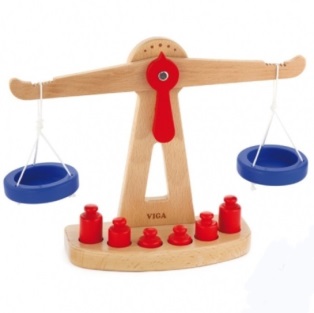 Sztatikai tömeg- ill. erőmérés: Az ismeretlen tömeg ill. erő mellett szükségünk van ismert, változtatható nagyságú tömegre ill. erőre, és egy „nulldetektor”-ra. Az ismeretlen tömeget / erőt összehasonlítjuk az ismert tömeggel / erővel, aminek nagyságát tudjuk változtatni. A nulldetektor mutatja, hogy mikor egyenlőek. Pl. tömegmérés kétkarú mérleggel; erők összehasonlítása hasonlóan (ismert erő lehet pl. rugós erőmérő).Dinamikai mérés: Dinamikai erőmérésnél egy testet (aminek a tömegét nem ismerjük) gyorsítunk egy ismert nagyságú F1 erővel  a test a1 gyorsulással mozog, ill. az ismeretlen F2 erővel  a test a2 gyorsulással mozog. Mivel a tömeg állandó, ezért F2/a2 = F1/a1 , amiből F2-t ki tudjuk számolni. (Ismert nagyságú erőt rugóval vagy tömeggel hozunk létre.) A gyorsulásokat a gyorsított test mozgásából (idő- és helymérés alapján) tudjuk kiszámolni. Dinamikai tömegmérésnél azonos (de nem ismert) nagyságú erővel gyorsítjuk az ismert m1, ill. az ismeretlen m2 tömegű testet, meghatározzuk a gyorsulásukat, és mivel F állandó, m1a1 = m2a2 alapján számoljuk ki az ismeretlen tömeget.III. axióma: kölcsönhatás törvénye. Jelölje FAB az A test által a B testre kifejtett erőt, és FBA a B test által az A testre kifejtett erőt; a két erő egyenlő nagyságú, megegyező hatásvonalú és ellentétes irányú, azaz FBA = –FAB , azaz 
FAB + FBA = 0.Az erő-ellenerő (akció-reakció) megnevezés azt sugallja, hogy az egyik váltja ki a másikat, időben késleltetés van közöttük, de ez nem igaz, egyszerre, egy időben lépnek fel.IV. axióma: szuperpozíció törvénye (az erők összegzése). Ha egy testre egyszerre több erő is hat, akkor a test gyorsulását az erők vektori eredője határozza meg:   Feredő = Fi ,  az F = ma egyenletbe az erők vektori eredőjét kell írni:   Fi = ma.  Ez azt is jelenti, hogy az egyszerre fellépő erők nem befolyásolják egymást (vagyis a kölcsönhatások egymástól függetlenek).Kérdés: hogy is tudunk eltolni egy szekrényt? A III. axióma szerint F = 0 , a IV. axióma szerint 
F = ma , akkor ezek szerint mindig a = 0?!?  Nem, a kérdés az, hogy mikor mire összegzünk: a III. axióma egy kölcsönhatásra, a IV. axióma pedig egy testre vonatkozik!3 test van kölcsönhatásban: az ember, a szekrény, és a padló. Egy-egy kölcsönhatásban érvényes a III. axióma, az erő nagysága egyenlő:A szekrény két kölcsönhatásban vesz részt, a két erő eredője határozza meg a gyorsulását:Az ember két kölcsönhatásban vesz részt, a két erő eredője határozza meg a gyorsulását:MOZGÁSEGYENLETAz  ma = Fi  egyenletbe egyrészt behelyettesítjük az egyes kölcsönhatásoknak megfelelő erőtörvényeket (ld. később), amelyek általánosan F(r,v,t) alakban írhatók fel;másrészt tudjuk kinematikából, hogy  ; ezeket behelyettesítve    : ez a test mozgásegyenlete ,(matematikailag ez egy másodrendű differenciálegyenlet)ennek megoldásaként kapjuk az r(t) függvényt, ami a mozgást leírja. A megoldáshoz szükség van 2 integrációs állandóra, azaz a kezdeti helyvektorra és a kezdősebességre is (vagy hely és sebesség vektorára bármely időpontban).Determinisztikus, azaz a mozgásegyenlet és a kezdeti feltételek ismeretében a jövőbeli viselkedés meghatározható.[De: létezik determinisztikus káosz is! ilyenkor a rendszer nagyon érzékeny a kezdeti feltételekre, a közeli állapotok kis eltérése exponenciálisan növekedhet, és mivel a valóságban kis eltérésekre mindig számítani kell, a viselkedés megjósolhatatlan lesz. Pl. https://www.youtube.com/watch?v=N6cwXkHxLsU ]ERŐTÖRVÉNYEKavagy: mitől, hogyan függ az egyes kölcsönhatásokban fellépő erő? milyen alakú az F(…) függvény?Általánosan az erő függhet a test helyétől, sebességétől, és függhet az időtől is:  F(r,v,t)Akkor van úgy-ahogy könnyű dolgunk, ha v-től nem függ.Ha nem függ helytől: HOMOGÉNHa nem függ időtől: STACIONÁRIUS Ezeket az erőtörvények fogjuk tanulni:1) Általános tömegvonzási (gravitációs) erő: 2) Földi nehézségi (gravitációs) erő: 3) Kényszererők: felület, kötél, rúd4) Súrlódási erők (csúszási és gördülési súrlódás, tapadási súrlódás)5) Közegellenállási erő6) Lineáris rugalmas erő, rugóerőErőnek hívjuk, de nem erőtörvények:– a centripetális „erő”: mint látni fogjuk, ez nem a F-ben jelenik meg, hanem az ma tartalmaz 
macp = „Fcp” -t, ha a mozgás görbe vonalú (az erők eredőjének a sebességre merőleges komponense). Nem köthető egy bizonyos kölcsönhatáshoz (többféle kölcsönhatásból is származhat);– a tehetetlenségi erők (transzlációs, centrifugális, Coriolis, Euler erő). Nézzük sorra az erőtörvényeket, és hogy mi következik belőlük:Földi nehézségi (gravitációs) erő  A Föld által bármely testre kifejtett vonzóerő.Nagysága: Fg = mg, ahol
g a gravitációs gyorsulás, aminek értéke kis mértékben függ attól, hogy a Föld mely pontján van a test (ld. később), Magyarországon g  9,81 m/s2;iránya: függőlegesen lefelé; vektorként: g-t vektorként értelmezve   Fg = mg ,                       vagy függőlegesen felfelé mutató z-tengellyel felírva Fg = –mg k .Alkalmazás:Hajítás A test szabadon mozog, a testre ható egyetlen erő a nehézségi erő, ami adott testre egy konstans erő, mert hajítás esetén eltekinthetünk g helyfüggésétől.Tetszőleges konstans erő esetén:  ha F = konst. a test gyorsulása a  = F/m =  = konst. a test sebessége, ha  t = 0-ban v = v0:   v = v0 + at      a test helyvektora, ha  t = 0-ban r = r0:  r = r0 + v0t + ½at2Hajítás esetén F = mg, tehát  a test gyorsulása a = g = konst.;   = g a test sebessége, ha  t = 0-ban v = v0:   v = v0 + gt      a test helyvektora, ha  t = 0-ban r = r0:  r = r0 + v0t + ½gt2(ez koordinátarendszertől független megoldás)Függőleges hajításFüggőlegesen felfelé mutató z tengelyt veszünk fel        az = – g;  a sebessége: vz(t) = v0 – gt  ;  a z koordinátája (ha a kiinduló koordinátája z0):  z(t) = z0 + v0t – ½gt2  .A sebesség pozitív, ha felfelé mozog a test; a lefelé zuhanás közben a sebesség negatív.A felfelé és lefelé mozgó szakasz egyben kezelhető.Szabadesés: olyan függőleges hajítás, amikor v0 = 0          vz(t) = – gt      z(t) = z0 – ½gt2  .Feladat: Függőlegesen felfelé dobunk egy követ 20 m/s sebességgel.a) Mekkora lesz a sebessége 3 s múlva?b) Hol lesz ekkor a test?c) Milyen irányban mozog ebben a pillanatban?d) Milyen maximális magasságra jut fel a test?MegoldásSzámolhatnánk úgy, hogy először kiszámoljuk, mennyi ideig emelkedik, és milyen magasra jut ezalatt, majd a maradék időre a pálya legmagasabb pontjáról induló szabadeséssel számolnánk tovább. Mivel azonban a sebességet a képletben előjeles mennyiségként kezeljük, a felfelé ill. lefelé irányuló mozgást egyben számolhatjuk: felfelé vz > 0, lefelé vz < 0, a legfelső ponton vz = 0.Adatok: v0 = 20 m/s (pozitív, mert felfelé dobtuk el a testet);  és z0 legyen 0     vz(t) = 20 – 10t ;  z(t) = 20t – 5t2.a) t = 3 s:   v(3) = 20 – 10∙3 = –10 m/s.c) v(3) előjele negatív      a test lefelé mozog.b) z(3) = 20∙3 – 5∙32 = 15 m.d) Az emelkedés ideje:  v(th) = 0:   20 – 10th = 0        th = 2 s ; ezalatt   z(th) = 20∙2 – 5∙22 = 20 m magasra jutott, ez volt a maximális magasság.Az ábrán látható, hogy a vz(t) függvény a z(t) deriváltja, vz aktuális értéke a z(t) érintőjének meredekségével arányos:t = 2 s-nál z(t) érintője vízszintes  ekkor vz = 0; előtte z(t) érintőjének meredeksége pozitív  vz > 0; utána z(t) érintőjének meredeksége negatív  vz < 0.Ferde hajítás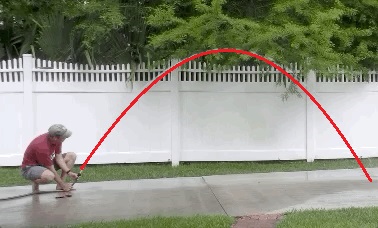 Írjuk fel a gyorsulást, a sebességvektort és a helyvektort Descartes-koordinátarendszerben. A mozgás az x – z síkban történik, a z tengely felfelé mutat.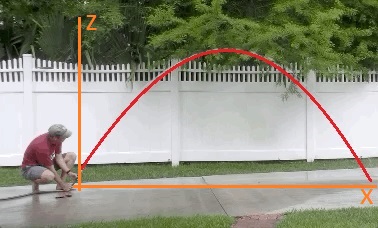 A gyorsulásnak csak egy komponense van:g = –g k.A kezdősebességet felbontjuk komponensekre: v0 = v0 cos i + v0 sin k ,így a sebességvektorv(t) =  v0x i + (v0z – gt) k  .A helyvektorr(t) = (x0 + v0x t ) i + y0 j + (z0 + v0z t – ½ gt2) k ,ill. ha lehet, az origót toljuk az r0 = x0 i + y0 j + z0 k pontba, így 	r(t) = v0x t  i + (v0z t – ½ gt2) k .Kiírva külön csak a koordinátafüggvényeket:  illetve a kezdősebesség nagyságát és a vízszintes síkkal bezárt  szögét felhasználva: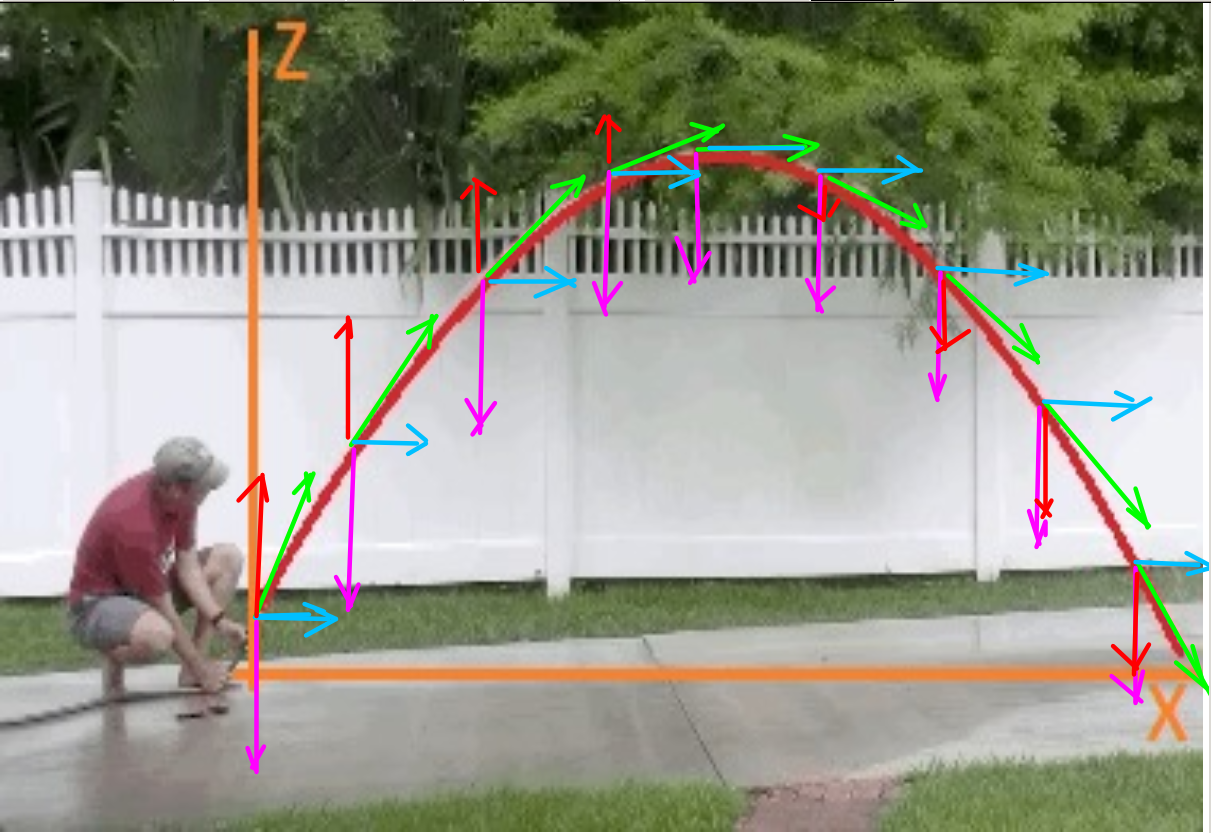 A sebesség vízszintes komponense állandó, mert vízszintes irányban nincs gyorsulása a testnek (mivel nem hat vízszintes erő).A sebesség függőleges komponense csökken: először felfelé mutat és a nagysága csökken, majd a pálya legfelső pontján zérus, utána lefelé mutat és az abszolút értéke nő.A két komponens vektori eredője a test pillanatnyi sebessége, ami a pálya érintőjének irányába mutat.A testre állandó nagyságú gyorsulás hat lefelé (a nehézségi erő miatt), ezért csökken a függőleges sebességkomponens. Látható, hogy a sebességvektor iránya és nagysága hogyan változik a gyorsulásvektor (ill. a nehézségi erő vektora) hatására.A hajítás pályájaA fenti függvények minden mennyiséget az idő függvényében írnak le. A pálya megadásához az összetartozó z(x)  értékeket kell kifejeznünk, ehhez az időt kiküszöböljük a kifejezésekből (a pálya alakjánál nem lényeges, hogy mikor van az adott ponton a test).Fejezzük ki x(t)-ből t-t:x(t) = v0x t        t =  x/(v0cos), és írjuk át z(t)-be:z(x) = v0  x/(v0cos)  sin – ½ g[x/(v0cos)]2 = tg x – ½ [g/(v02cos2)] x2 Látható, hogy ez egy parabola.Hajítás magasságaazaz: a kiindulási pont magasságához képest mennyivel magasabban van a pálya legfelső pontja? Ez  a   z(t) = v0 t sin – ½ gt2  értéke akkor, amikor a test legmagasabban van.Amikor legmagasabban van, akkor a függőleges sebességkomponens zérus:v0 sin – gte = 0       te = v0 sin /g .Ezt az időt helyettesítjük be a z(t) függvénybe:h = z(te) = v0 te sin – ½ gte2 = v0 ∙ (v0 sin /g) ∙ sin – ½ g ∙(v0 sin /g)2 = … = .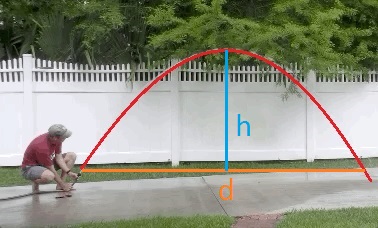 Hajítás távolsága azaz: milyen távol van a test a kiindulási ponttól, amikor visszaérkezik a kiindulási pont magasságára?Ez az x(t) = v0 t cos    értéke akkor, amikor a földre (sík terepen, azaz az elhajítás magasságára) érkezik, azaz amikor  z(t) = v0 t sin – ½ gt2  értéke zérus.  v0 td sin – ½ gtd2 = 0        td = 2 v0 sin / g ,vagyis  td = 2te , hiszen a felfelé és a lefelé rész szimmetrikus.Ezt az időt helyettesítjük be az x(t) függvénybe:	d = x(td) = v0 td cos = v0 (2 v0 sin / g) cos =  .Ezt az értéket kifejezhetjük a pályából is: x (tg – g/(2v02cos2)x) = 0      x1 = x0 = 0   és   x2 = d = … = .Adott v0 kezdősebesség esetén milyen α szöggel elhajítva lesz a legnagyobb a földet érés távolsága?Mivel sin(2α) maximuma 1, ha   2α  = 90       α = 45-nál maximális a távolság.Nem sík terepen a kiindulási és a földre érkezési pont közötti távolság nem ezzel a képlettel számolható, hanem az x(t), z(t) függvényekkel!Levezethető, hogy h magasságból történő hajítás esetén a maximális távolságra  ctg2 = 1 + 2gh / v02.ax = 0az = –gvx = v0x  vz(t) = v0z – gtx(t) = v0x t (+ x0)z(t) = v0z t – ½ gt2 (+z0)ax = 0az = –gvx = v0 cos vz(t) = v0 sin – gtx(t) = v0 t cos (+ x0)z(t) = v0 t sin – ½ gt2 (+z0)